Prénom : …………………………………				Date : …………………Graphisme décoratif : PSL’ŒUF DE PÂQUESConsigne : décore l’œuf de Pâques. 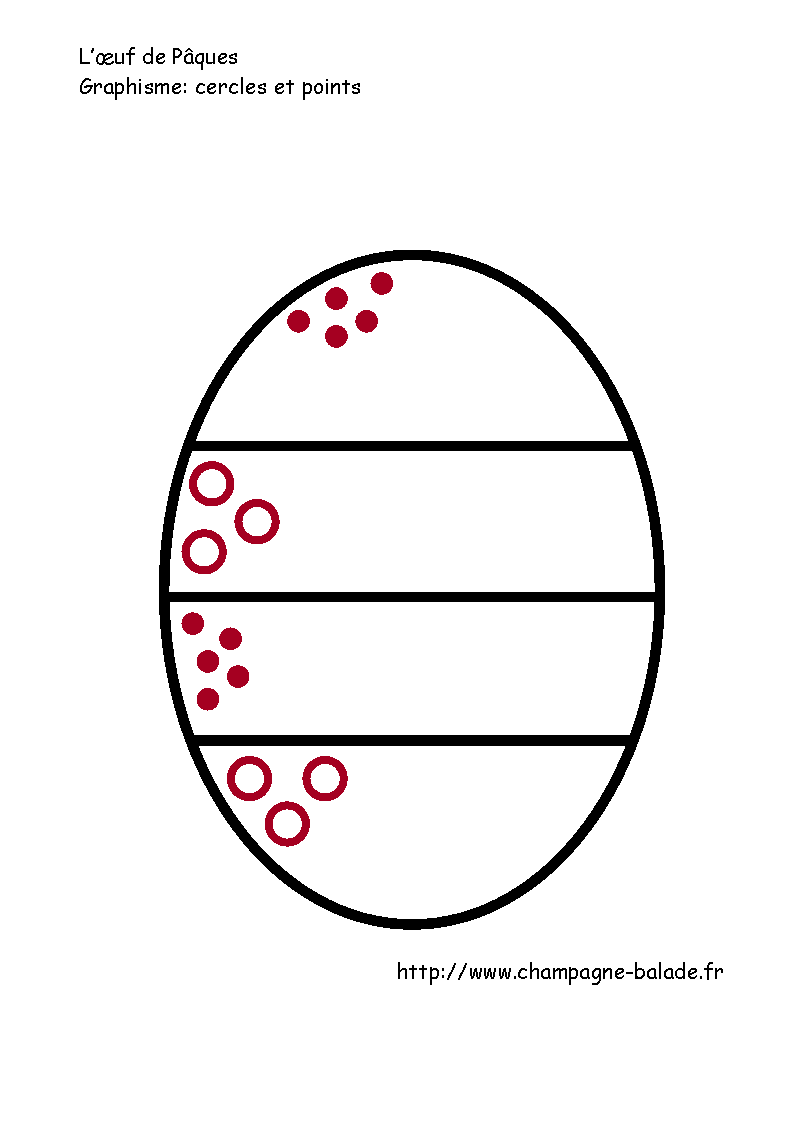 